Ag Welding	Name:						Cow Bell Instructions	Date:				Step I - Handle Bend your 3/16 steel rod into the handle shape. Use the drawing and jig for the dimensions. Step II - DingerBend the 3/16 rod into the shape of the dinger. Use the drawing and jig for the dimensions.Weld the Hex Nut on the end of the dingerStep III - Top Rectangle Layout and drill the holes for the chain link and the handle in the rectangle piece of metal. Use the drawing for the dimensions.Slip the dinger onto the chain link and do a plug weld to attach it to the middle holes of the rectangle top piece. Grind the plug welds flat.Attach the handle using the same process but on the other side of the top rectangle pieceStep IV - Bell Set the outside 4 pieces and tack them together, making sure that they are square. Be sure you are setting up open corner welds and not overlapping the material.  Use the jig to help you set this up.  Get instructor’s initials here before proceeding:  		The top piece (Step III) MUST BE COMPLETED first before you tack the top piece to the bell.  This will make it easier to attach the dinger and handle. Step V – FinishSandblast & paintCheck with Instructor after each completed stepGet approval before welding the project completely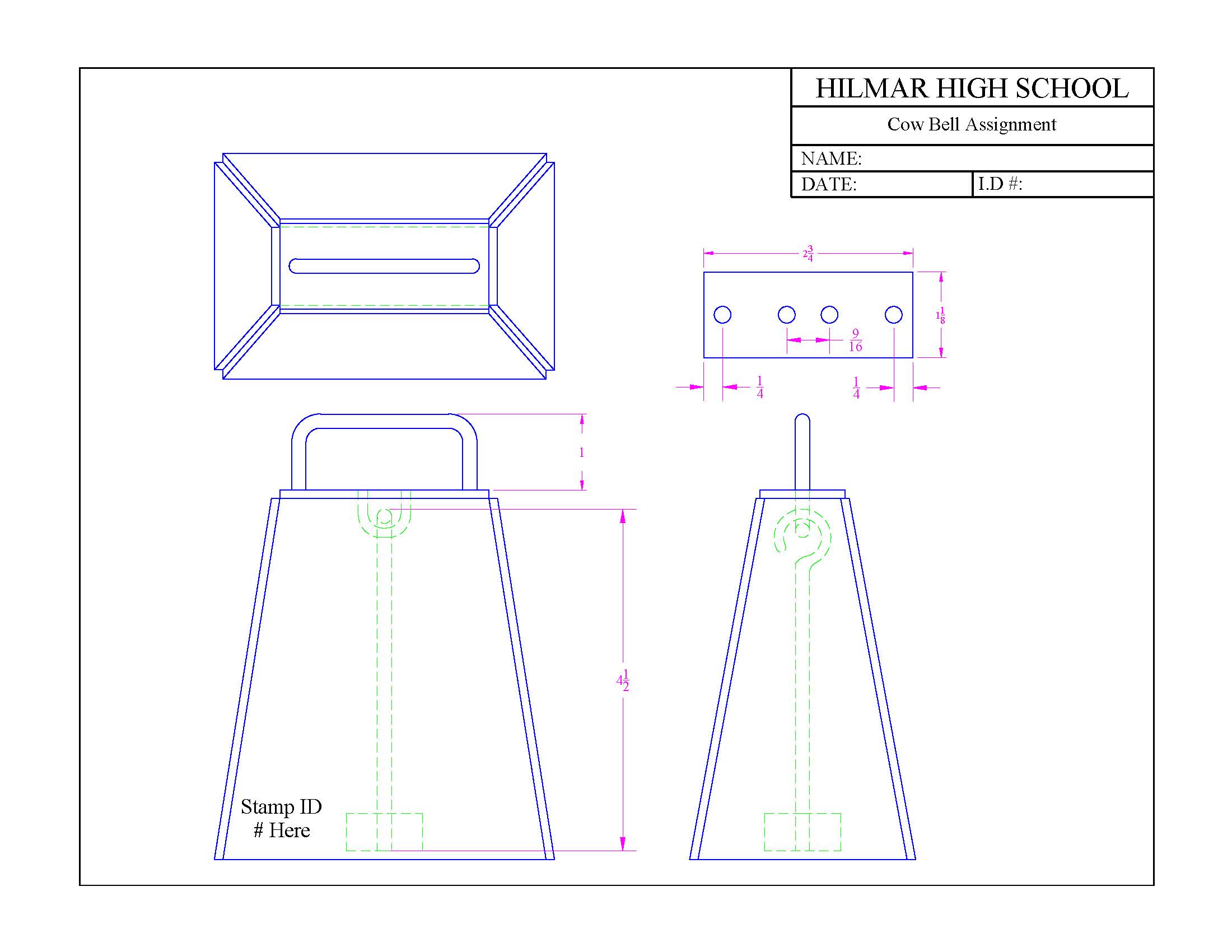 Handle Bends/Length20Dinger Bend/Length20Hole Layout20Plug Welds/Cleanup20Bell Shape Layout25Open Corner Welds25Overall Assembly20Finish25Total Score (175)